פעילות מתוקשבת – מצבי צבירההורדה והתקנה של הישימון: שיטה 1 (מומלצת):כנסו ליישומון בשם "מצבי צבירה-בסיס" בנושא אלקטרושליליות להורדת היישומון והרצתו על המחשב לחצו כאן 
אם אינכם מצליחים להעלות את היישומון עליכם להתקין תוכנת javaweb לחצו כאן והתקינו לפי ההוראות.שיטה 2 (אם שיטה 1 (המומלצת) לא פועלת):היכנסו לקישור:   http://goo.gl/maEG9Nיופיע לכם המסך הבא נפתח: חפשו על ידי לחיצה בו זמנית על שני הכפתורים   Ctrl ו-F וחיפוש "צבירה"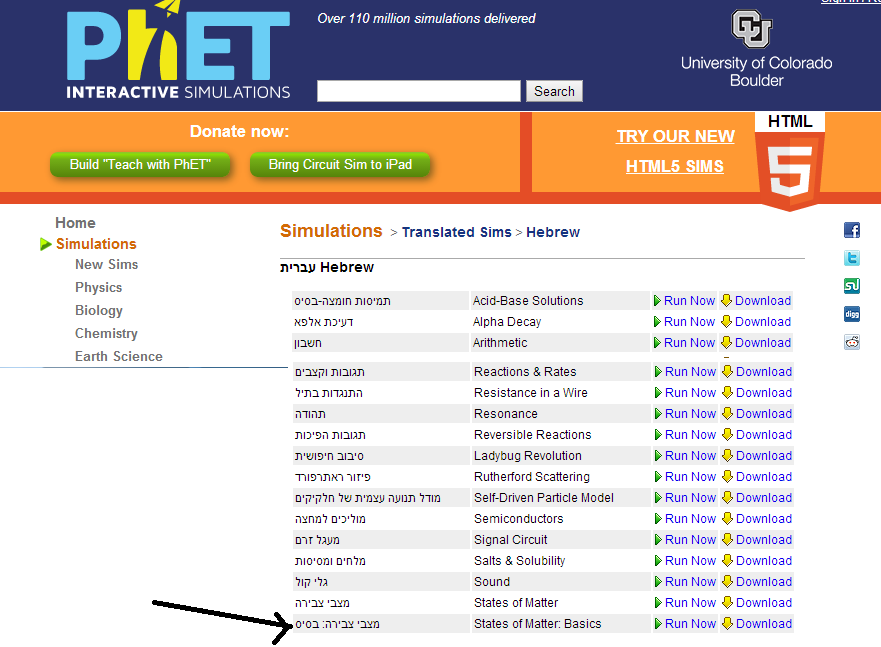 בחרו ביישומון "מצבי צבירה: בסיס" לחצו על כפתור ה- Download להורדת ההדמיה. ופעלו על פי ההנחיות.תחילת ביצוע הפעילות: לפניכם החלון הבא: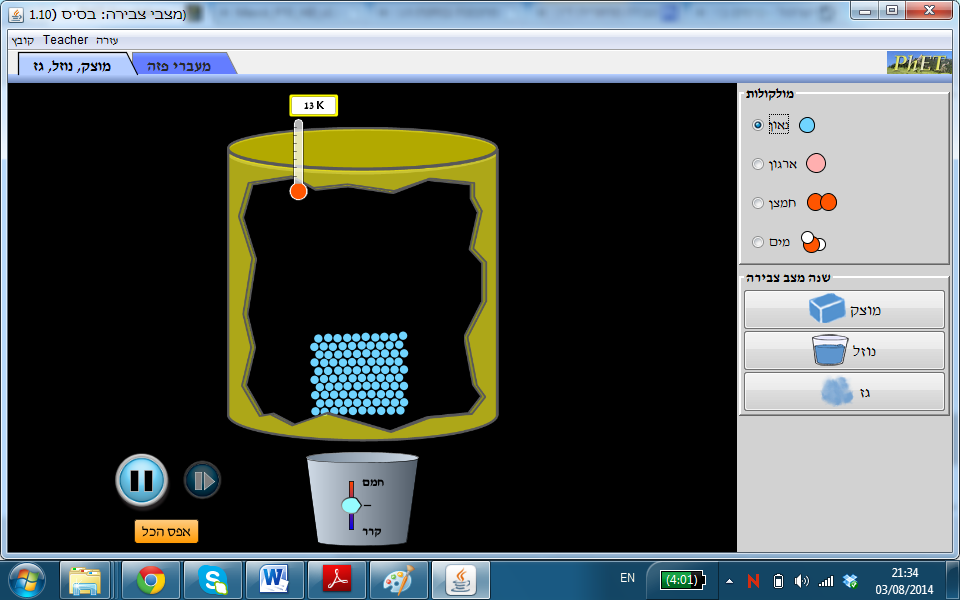 משימה 1בהדמיה מוצגים ארבעה חומרים:ניאון Neon ; ארגון Argon ;  חמצן Oxygen;  מים Waterלחצו על החומרים השונים (בצד ימין למעלה) ואפיינו את ארבעת החומרים.מלאו תצפיותיכם בטבלה הבאה:משימה 2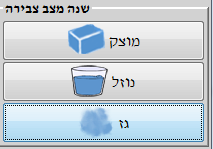 בחרו באחד החומרים הבאים: חמצן, ארגון או ניאון.עברו בין שלושת מצבי הצבירה המוצגים מוצק, נוזל וגז.תארו ברמה המאקרוסקופית (נראה לעין) וברמה המיקרוסקופית (רמת החלקיקים) את המאפיינים ואת ההבדלים בין שלושת מצבי הצבירה עבור החומר שבחרתם. היעזרו בטבלה הבאה:החומר הנצפה: _________________משימה 3 – ייחודם של ה...בחרו במצב צבירה מוצק. עברו בין ארבעת החומרים ובחנו אותם וברמה המיקרוסקופית במצב הצבירה המוצק .תארו מה דומה ומה שונה בין 4 החומרים.דומה:______________________________________________________________________________________________________________________________________________________________________________________שונה:______________________________________________________________________________________________________________________________________________________________________________________בחרו במצב צבירה מוצק ובמצב נוזל של מים.רוב החומרים תופסים נפח קטן יותר במצב מוצק מאשר במצב נוזל, זה לא המצב במקרה של מים. השוו את ההערכות של מולקולות המים במצבים אלו. הסבירו מדוע מים תופסים נפח גדול יותר במצב מוצק באמצעות ציור של ההערכות של 6 מולקולות מים במצב מוצק ובמצב נוזל. (אפשר להעתיק את התמונה מהיישומון)____________________________________________________________________________________________________________________________עובדה זו מאפשרת לקיים חיים בחורף כאשר הטמפרטורות צונחות מתחת לאפס מעלות צלזיוס. משימה 4 – השפעת הטמפרטורה על מצב הצבירהעבור כל אחד מהחומרים בצעו את סדרת הפעולות הבאות:בחרו במצב צבירה מוצק 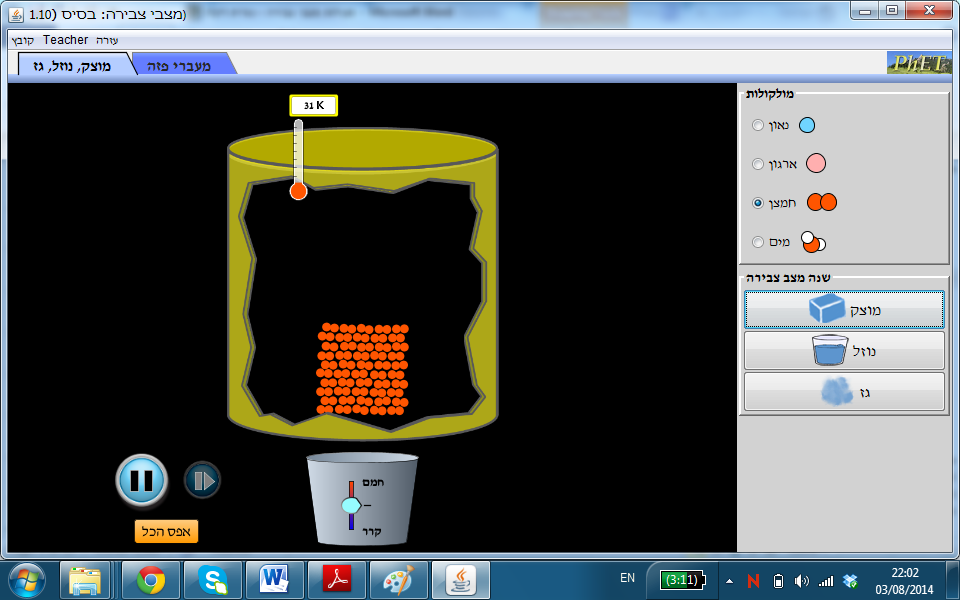 בחרו ב: ארגון או ניאון  שנו את הטמפרטורה של החומר בעזרת כפתור בקרת הטמפרטורה עד שהחומר ידמה מצב גז.רשמו את הטמפרטורה: במעלות קלוין K_____ במעלות צלזיוס C _____כיצד ידעתם שהחומר מדמה מצב צבירה גז?בחרו ב: מים או חמצן  שנו את הטמפרטורה של החומר בעזרת כפתור בקרת הטמפרטורה עד שהחומר ידמה מצב גז.רשמו את הטמפרטורה: במעלות קלוין K_____ במעלות צלזיוס C _____כיצד ידעתם שהחומר מדמה מצב צבירה גז?במה שונה המצב הגזי במקרה של ארגון או ניאון  יחסית למצב הגזי במקרה של מים או חמצן?  זכרו: 0C=273K (ולכן... 25C=298K, 100C=373K)עבודה נעימה מעניינת ומעשירה!שם החומר ומודל החלקיקנוסחה כימיתאפיון חלקיקי החומר אטומים/מולקולותסוג  החומר (צבר חלקיקים)יסוד/תרכובתתיאור החומר ברמה מאקרוסקופיתתיאור החומר ברמה מיקרוסקופית(ציור, הערכות, אופני תנועה ומהירות)מוצקנוזלגז